ΟΙΚΟΝΟΜΙΚΗ ΠΡΟΣΦΟΡΑτου ……………………………………………………………………………………….……, κατοίκου ………………………………………………………………………………………...………...…, οδός ………………………………………..……………………………….………………………...…. αριθ. …………………., αριθ. τηλ. …………………………….Οι τιμές της παρούσης προσφοράς αφορούν στην τοποθέτηση υλικών, σύμφωνα με την Τεχνική Περιγραφή και περιλαμβάνουν εν γένει όλες τις απαιτούμενες δαπάνες, προμήθεια και μεταφορά φόρτωσης/ εκφόρτωσης των ανωτέρω ειδών.Προθεσμία περαιώσεως και παραδόσεως των εν λόγω ειδών ορίζεται σε είκοσι (20) ημερολογιακές ημέρες από την ημερομηνία υπογραφής της Σύμβασης.ΑΡΘΡΟ 3Ο: Τοποθέτηση επιστρώσεων δαπέδων laminate σε χώρους τμημάτων του Πανεπιστημίου Πατρών - 2021, σύμφωνα με την τεχνική περιγραφή, τους όρους και το παράρτημά της.Προσφερόμενο ενιαίο ποσοστό (%) έκπτωσης επί των τιμών μονάδος(αριθμητικώς) ………………………..……………………..(ολογράφως) ………………………..………………………ΑΡΘΡΟ 4Ο: Τοποθέτηση επιστρώσεων δαπέδων PVC σε λωρίδες σε χώρους τμημάτων του Πανεπιστημίου Πατρών - 2021, σύμφωνα με την τεχνική περιγραφή, τους όρους και το παράρτημά της.Προσφερόμενο ενιαίο ποσοστό (%) έκπτωσης επί των τιμών μονάδος(αριθμητικώς) ………………………..……………………..(ολογράφως) ………………………..………………………Παρατηρήσεις: i. Η προσφορά ισχύει για εκατόν είκοσι (120) ημερολογιακές ημέρες.ii. Στις τιμές αυτές περιλαμβάνονται παντός είδους κρατήσεις που βαρύνουν τον ανάδοχο, πλην Φ.Π.Α.Πάτρα,       / 01/ 2022Ο Προσφέρων(υπογραφή & σφραγίδα)Ε Λ Λ Η Ν Ι Κ Η    Δ Η Μ Ο Κ Ρ Α Τ Ι Α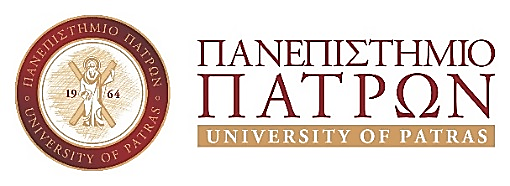 «Προμήθεια και τοποθέτηση επιστρώσεων δαπέδων σε χώρους τμημάτων του Πανεπιστημίου Πατρών - 2021» (Επαναληπτική Διαδικασία)(αριθ. διακ. 58/21)